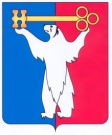 	АДМИНИСТРАЦИЯ ГОРОДА НОРИЛЬСКА КРАСНОЯРСКОГО КРАЯПОСТАНОВЛЕНИЕ________________2017	 г. Норильск	        №________Об отмене принятого решения об условиях приватизации арендуемого имущества и внесении изменения в постановление Администрации города Норильска от 24.03.2015 № 120 На основании п. 2 ч. 9 ст. 4 и п. 2 ч. 10 ст. 4 Федерального закона от 22.07.2008 
№ 159-ФЗ «Об особенностях отчуждения недвижимого имущества, находящегося в государственной собственности субъектов Российской Федерации или в муниципальной собственности и арендуемого субъектами малого и среднего предпринимательства, и о внесении изменений в отдельные законодательные акты Российской Федерации»,ПОСТАНОВЛЯЮ:1.	Отменить решение об условиях приватизации муниципального недвижимого имущества - нежилого 3 – этажного здания (подземных этажей – 1) (свидетельство о государственной регистрации права от 13.05.2009 серия 24 ЕИ № 177449, кадастровый (или) условный номер 24:55:0402011:0067:04:429:002:001020650, расположенного по адресу: Красноярский край, г. Норильск, район Центральный, улица Богдана Хмельницкого, д. 13.2.	Внести изменение в постановление Администрации города Норильска
 от 24.03.2015 № 120 «О приватизации объектов, арендуемых субъектами малого и среднего предпринимательства» (далее – Постановление):2.1.	пункт 1 приложения к Постановлению исключить. 3.	Управлению имущества Администрации города Норильска:3.1.	направить копию настоящего постановления в течение 5-ти рабочих дней со дня его издания ООО «Оздоровительный комплекс «Лагуна»;3.2.	осуществить мероприятия, связанные с передачей в аренду муниципального недвижимого имущества, указанного в пункте 1 настоящего постановления в соответствии с Федеральным законом от 26.07.2006 № 135-ФЗ «О защите конкуренции».4.	Опубликовать настоящее постановление в газете «Заполярная правда» и разместить на официальном сайте муниципального образования город Норильск.5.	Контроль исполнения пункта 3 настоящего постановления возложить на заместителя Руководителя Администрации города Норильска по собственности и развитию предпринимательства.Руководитель Администрации города Норильска                                    Е.Ю. Поздняков